OXFORDSHIRE COUNTY COUNCIL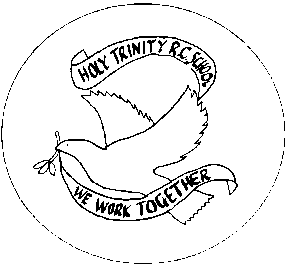 	Chipping Norton	Oxon OX7 5AX                                                                                   01608 643487         Headteacher:	       Mrs L BuchananDear Parents,Welcome back to the new term and the start of the academic year. I am looking forward to a full and fun packed year ahead and hope that all the children are excited about starting Year 3. Now that the children are in Key Stage 2, some routines will be slightly different and I hope that the following information will help with the changes.The school day starts at 8:50am and it is important that everyone arrives for a prompt start at this time. Each morning there will be a literacy or numeracy activity for the children to complete during registration; this activity often supports prior learning or acts as revision for work that the children will be completing during the day ahead.We have some exciting activities planned throughout the year, both in and out of the classroom.CurriculumDuring this term, the topics we will be covering are as follows:-In Literacy we will be working on narrative, shape poetry and myths and legends. We will also focus each week on handwriting, comprehension, spelling, grammar and punctuation.In Maths we will be focussing on addition and subtraction of number, place value and shape. Each week your child will come home with set tables to learn. Once they are confident with these, they will move onto the next set. A tables test will take place weekly.In Science this term we will be looking at Teeth and Eating and then moving onto Helping Plants Grow.Our History topic this term is the Egyptians. We are planning a class trip to support this topic, visiting the Ashmolean Museum. A letter with all the relevant Information including cost, will follow.HomeworkEach week you child will be set homework tasks, which will support the work being covered in class. Please encourage your child to complete these independently and hand in on time. Tables and spellings will be given weekly; the times tables test will take place on a Friday and spellings on a Thursday. On occasions this may vary, but the children will be reminded during the week of when the tests will take place.If your child has difficulty completing the set task, please don’t hesitate to write in the homework book. Each task should take no more than thirty minutes to complete. Please ensure that you listen to your child read on a regular basis, preferably daily.P.EThis term Year 3 will have P.E on Monday with Mrs Woolley and Friday with me. Please ensure that your child has the correct kit in school at all times. Please see the list below:-Indoor plimsoles or trainers and outdoor trainers.Blue shorts and school short sleeved P.E top.Tracksuit top and bottoms, especially in cold weather.A gum shield and shin pads would be advisable for outdoor games.This list is also available on the school website.Parent-Teacher Evenings These meetings will take place in term one on the following dates:-Tuesday 21st October and Thursday 24th October.If you have any concerns before these dates, then please make an appointment via the school office. I would also like to remind you that your child will be swimming this term. They will walk to the leisure centre on a Friday morning for their lessons. Please make sure that your child has a swimming hat, as they are not allowed to swim without one. Children are unable to wear goggles, unless they have written parental consent. We hope that you are all looking forward to the coming year as much as I am. Please remember to look at the class website regularly for important information.Kind regardsMrs S Sauvagnargues.